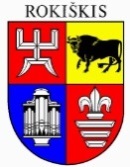 ROKIŠKIO RAJONO SAVIVALDYBĖS TARYBASPRENDIMASDĖL ROKIŠKIO RAJONO SAVIVALDYBĖS TARYBOS 2022 M. SAUSIO 28 D. SPRENDIMO NR. TS-14 ,,DĖL ROKIŠKIO RAJONO SAVIVALDYBĖS ADMINISTRACIJOS CENTRALIZUOTOS BUHALTERINĖS APSKAITOS TVARKYMO“ PAKEITIMO2024 m. birželio 27 d. Nr. TS-248RokiškisVadovaudamasi Lietuvos Respublikos vietos savivaldos įstatymo 15 straipsnio 4 dalimi, Lietuvos Respublikos finansinės apskaitos įstatymo 16 straipsnio 1 dalies 2 punktu, Lietuvos Respublikos biudžetinių įstaigų įstatymo 4 straipsnio, Lietuvos Respublikos viešojo sektoriaus atskaitomybės įstatymu, Rokiškio rajono savivaldybės taryba n u s p r e n d ž i a:1. Pakeisti Rokiškio rajono savivaldybės tarybos 2022 m. sausio 28 d. sprendimu Nr. TS-14 „Dėl Rokiškio rajono savivaldybės administracijos Centralizuotos buhalterinės apskaitos tvarkymo“ patvirtintą Rokiškio rajono savivaldybės administracijos Centralizuotos buhalterinės apskaitos skyriaus centralizuotai vedamų finansinės apskaitos biudžetinių įstaigų sąrašą, išdėstant jį nauja redakcija (pridedama).2. Pavesti Rokiškio rajono savivaldybės administracijos Centralizuotos buhalterinės apskaitos skyriui naujos biudžetinės įstaigos Rokiškio socialinių paslaugų centro finansinę apskaitą vesti centralizuotai nuo 2024 m. liepos 1 d. 3. Pripažinti netekusiais galios:3.1 Rokiškio rajono savivaldybės tarybos 2022 m. gegužės 27 d. sprendimą Nr. TS-140 „Dėl Rokiškio rajono savivaldybės tarybos 2022 m. sausio 28 d. sprendimo Nr. TS-14 „Dėl Rokiškio rajono savivaldybės administracijos Centralizuotos buhalterinės apskaitos tvarkymo“ dalinio pakeitimo“;3.2  Rokiškio rajono savivaldybės tarybos 2023 m. gegužės 25 d. sprendimą Nr. TS-171 „Dėl Rokiškio rajono savivaldybės tarybos 2022 m. sausio 28 d. sprendimo Nr. TS-14 „Dėl Rokiškio rajono savivaldybės administracijos Centralizuotos buhalterinės apskaitos tvarkymo“ papildymo“.Sprendimas, per vieną mėnesį gali būti skundžiamas Regionų apygardos administraciniam teismui, skundą (prašymą) paduodant bet kuriuose šio teismo rūmuose, Lietuvos Respublikos administracinių bylų teisenos įstatymo nustatyta tvarka.Savivaldybės meras								Ramūnas GodeliauskasRita Baltakienė